The FarmName: __________________________________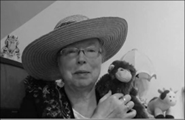 Cut and paste pictures in the box that belong on a farm.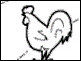 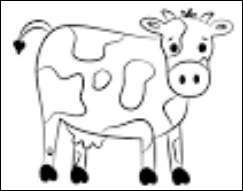 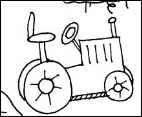 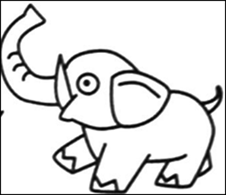 http://www.topsthemonkey.com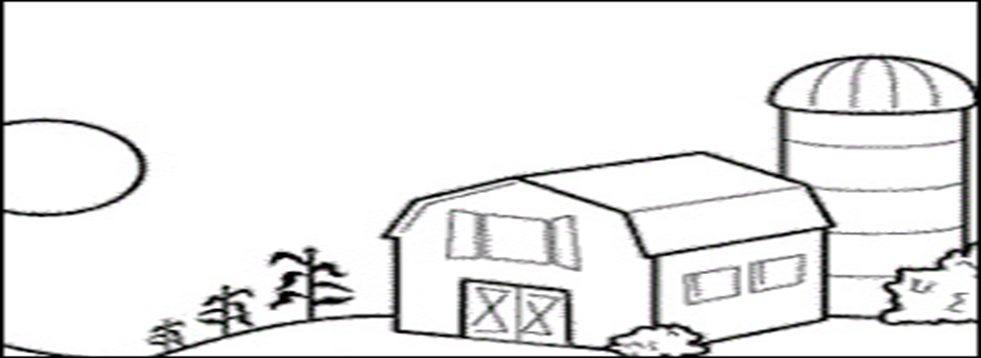 